MODELLO ALL. A2SERVIZIO DI CENTRALINO E DI PULIZIA GIORNALIERA E PERIODICA DEGLI UFFICI, DEGLI SPAZI COMUNI E SPAZZATURA DEGLI SPAZI ESTERNI PRESSO GLI IMMOBILI E LE AREE PORTUALI DI CAGLIARI – CODICE CIG 85613780A1 – Importo a base d’asta € 872.000,00 oltre IVA – RUP Ing. Alessandra SalvatoOFFERTA TECNICA – ALLEGATO A2 – ATTESTAZIONE DI CONFORMITÀ AI CAM DEI PRODOTTI DISINFETTANTIDICHIARAZIONE RELATIVA AI PRODOTTI DISINFETTANTI MULTIUSO E USI SPECIFICI (es. smacchiatori, disinchiostranti, deceranti...)Il legale rappresentante della  ditta  offerente,  in  relazione  a  ciascun  prodotto  disinfettante  multiuso o  per  usi  specifici  che  si  impegna  ad  utilizzare  nell’ambito  delle  pulizie  periodiche  o straordinarie,  allega la seguente dichiarazione:  Elenco dei prodotti per l’igiene: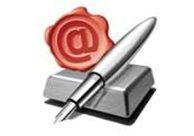 MARCADENOMINAZIONE COMMERCIALECATEGORIA (disinfet-tante, biocida; per “usi specifici” specificare funzione d’uso)Prodotti disinfettanti o biocida: indicare n. di registrazione o autorizzazione del Ministero della saluteSi dichiara che le seguenti sostanze o componenti non sono presenti nel prodotto:Si dichiara che le seguenti sostanze o componenti non sono presenti nel prodotto:Si dichiara che le seguenti sostanze o componenti non sono presenti nel prodotto:Si dichiara che le seguenti sostanze o componenti non sono presenti nel prodotto:alchilfenoletossilati (APEO) e relativi derivatialchilfenoletossilati (APEO) e relativi derivatialchilfenoletossilati (APEO) e relativi derivatialchilfenoletossilati (APEO) e relativi derivatiEDTA (etilendiamminatetracetato) e relativi SaliEDTA (etilendiamminatetracetato) e relativi SaliEDTA (etilendiamminatetracetato) e relativi SaliEDTA (etilendiamminatetracetato) e relativi SaliNTA (nitrilotricetato)NTA (nitrilotricetato)NTA (nitrilotricetato)NTA (nitrilotricetato)muschi azotati e muschi policiclici, tra cui ad esempio: muschio xilene: 5-ter-butil-2,4,6-trinitro-mxilene; muschio di ambretta: 4-ter-butil-3-metossi-2,6-dinitrotoluene; moschene: 1,1,3,3,5-pentametil-4,6-dinitroindano; muschio tibetina: 1-ter-butil-3,4,5-trimetil-2,6-dinitrobenzene; muschio chetone: 4-ter-butil-2,6-dimetil-3,5-dinitroacetafenonemuschi azotati e muschi policiclici, tra cui ad esempio: muschio xilene: 5-ter-butil-2,4,6-trinitro-mxilene; muschio di ambretta: 4-ter-butil-3-metossi-2,6-dinitrotoluene; moschene: 1,1,3,3,5-pentametil-4,6-dinitroindano; muschio tibetina: 1-ter-butil-3,4,5-trimetil-2,6-dinitrobenzene; muschio chetone: 4-ter-butil-2,6-dimetil-3,5-dinitroacetafenonemuschi azotati e muschi policiclici, tra cui ad esempio: muschio xilene: 5-ter-butil-2,4,6-trinitro-mxilene; muschio di ambretta: 4-ter-butil-3-metossi-2,6-dinitrotoluene; moschene: 1,1,3,3,5-pentametil-4,6-dinitroindano; muschio tibetina: 1-ter-butil-3,4,5-trimetil-2,6-dinitrobenzene; muschio chetone: 4-ter-butil-2,6-dimetil-3,5-dinitroacetafenonemuschi azotati e muschi policiclici, tra cui ad esempio: muschio xilene: 5-ter-butil-2,4,6-trinitro-mxilene; muschio di ambretta: 4-ter-butil-3-metossi-2,6-dinitrotoluene; moschene: 1,1,3,3,5-pentametil-4,6-dinitroindano; muschio tibetina: 1-ter-butil-3,4,5-trimetil-2,6-dinitrobenzene; muschio chetone: 4-ter-butil-2,6-dimetil-3,5-dinitroacetafenoneHHCB (1,3,4,6,7,8-esaidro-4,6,6,7,8,8-esametilciclopenta(g)-2-benzopirano)HHCB (1,3,4,6,7,8-esaidro-4,6,6,7,8,8-esametilciclopenta(g)-2-benzopirano)HHCB (1,3,4,6,7,8-esaidro-4,6,6,7,8,8-esametilciclopenta(g)-2-benzopirano)HHCB (1,3,4,6,7,8-esaidro-4,6,6,7,8,8-esametilciclopenta(g)-2-benzopirano)AHTN (6-acetil-1,1,2,4,4,7-esametiltetralina)AHTN (6-acetil-1,1,2,4,4,7-esametiltetralina)AHTN (6-acetil-1,1,2,4,4,7-esametiltetralina)AHTN (6-acetil-1,1,2,4,4,7-esametiltetralina)2-Bromo-2-nitropropane-1,3-diol2-Bromo-2-nitropropane-1,3-diol2-Bromo-2-nitropropane-1,3-diol2-Bromo-2-nitropropane-1,3-diolDiazolidinilurea*Diazolidinilurea*Diazolidinilurea*Diazolidinilurea*FormaldeideFormaldeideFormaldeideFormaldeideN- (idrossimetil) glicinato di sodio HHCBN- (idrossimetil) glicinato di sodio HHCBN- (idrossimetil) glicinato di sodio HHCBN- (idrossimetil) glicinato di sodio HHCBFIRMAFIRMAFIRMAFIRMASi dichiara la conformità dei prodotti ai criteri ambientali di cui al punto 6.2.2 “Biodegradabilità dei tensioattivi“, al punto 6.2.4 “Detergenti superconcentrati e prodotti per usi specifici: sostanze biocide “; al punto 6.2.6 “Fragranze”; 6.2.7 “Fosforo”; 6.2.8 “Detergenti superconcentrati e prodotti per usi specifici: concentrazione di composti organici volatili”; 6.2.9 “Requisito dell’imballaggio”.Si dichiara la conformità dei prodotti ai criteri ambientali di cui al punto 6.2.2 “Biodegradabilità dei tensioattivi“, al punto 6.2.4 “Detergenti superconcentrati e prodotti per usi specifici: sostanze biocide “; al punto 6.2.6 “Fragranze”; 6.2.7 “Fosforo”; 6.2.8 “Detergenti superconcentrati e prodotti per usi specifici: concentrazione di composti organici volatili”; 6.2.9 “Requisito dell’imballaggio”.Si dichiara la conformità dei prodotti ai criteri ambientali di cui al punto 6.2.2 “Biodegradabilità dei tensioattivi“, al punto 6.2.4 “Detergenti superconcentrati e prodotti per usi specifici: sostanze biocide “; al punto 6.2.6 “Fragranze”; 6.2.7 “Fosforo”; 6.2.8 “Detergenti superconcentrati e prodotti per usi specifici: concentrazione di composti organici volatili”; 6.2.9 “Requisito dell’imballaggio”.Si dichiara la conformità dei prodotti ai criteri ambientali di cui al punto 6.2.2 “Biodegradabilità dei tensioattivi“, al punto 6.2.4 “Detergenti superconcentrati e prodotti per usi specifici: sostanze biocide “; al punto 6.2.6 “Fragranze”; 6.2.7 “Fosforo”; 6.2.8 “Detergenti superconcentrati e prodotti per usi specifici: concentrazione di composti organici volatili”; 6.2.9 “Requisito dell’imballaggio”.FIRMAFIRMAFIRMAFIRMASi dichiara che il prodotto detergente non è classificato né contiene ingredienti classificati con le frasi di rischio o le indicazioni di pericolo T(gas)+R26/Acute tox 2 H330; T+R26(vapori)/Acute tox 1 H330; T+R26 (polvere/nebbia)/Acute tox 2 H330; T+ R27/Acute tox 1 H310; T+R28/Acute tox 2 H300; T R23(gas)/Acute tox 3 H331;T R23(polvere/nebbia)/Acute tox 3 H311;T R24/Acute tox 3 H331; T R25/Acute tox 3 H301Si dichiara che il prodotto detergente non è classificato né contiene ingredienti classificati con le frasi di rischio o le indicazioni di pericolo T(gas)+R26/Acute tox 2 H330; T+R26(vapori)/Acute tox 1 H330; T+R26 (polvere/nebbia)/Acute tox 2 H330; T+ R27/Acute tox 1 H310; T+R28/Acute tox 2 H300; T R23(gas)/Acute tox 3 H331;T R23(polvere/nebbia)/Acute tox 3 H311;T R24/Acute tox 3 H331; T R25/Acute tox 3 H301Si dichiara che il prodotto detergente non è classificato né contiene ingredienti classificati con le frasi di rischio o le indicazioni di pericolo T(gas)+R26/Acute tox 2 H330; T+R26(vapori)/Acute tox 1 H330; T+R26 (polvere/nebbia)/Acute tox 2 H330; T+ R27/Acute tox 1 H310; T+R28/Acute tox 2 H300; T R23(gas)/Acute tox 3 H331;T R23(polvere/nebbia)/Acute tox 3 H311;T R24/Acute tox 3 H331; T R25/Acute tox 3 H301Si dichiara che il prodotto detergente non è classificato né contiene ingredienti classificati con le frasi di rischio o le indicazioni di pericolo T(gas)+R26/Acute tox 2 H330; T+R26(vapori)/Acute tox 1 H330; T+R26 (polvere/nebbia)/Acute tox 2 H330; T+ R27/Acute tox 1 H310; T+R28/Acute tox 2 H300; T R23(gas)/Acute tox 3 H331;T R23(polvere/nebbia)/Acute tox 3 H311;T R24/Acute tox 3 H331; T R25/Acute tox 3 H301FIRMAFIRMAFIRMAFIRMADichiarazione di conformità al criterio 6.2.3 punto b). Si dichiara che il prodotto detergente superconcentrato/disinfettante/per usi specifici non contiene ingredienti (sostanze o preparati) classificati o classificabili con una delle seguenti frasi di rischio o con le indicazioni di pericolo (o una combinazione delle stesse), riportate nel seguito (specificare):Dichiarazione di conformità al criterio 6.2.3 punto b). Si dichiara che il prodotto detergente superconcentrato/disinfettante/per usi specifici non contiene ingredienti (sostanze o preparati) classificati o classificabili con una delle seguenti frasi di rischio o con le indicazioni di pericolo (o una combinazione delle stesse), riportate nel seguito (specificare):Dichiarazione di conformità al criterio 6.2.3 punto b). Si dichiara che il prodotto detergente superconcentrato/disinfettante/per usi specifici non contiene ingredienti (sostanze o preparati) classificati o classificabili con una delle seguenti frasi di rischio o con le indicazioni di pericolo (o una combinazione delle stesse), riportate nel seguito (specificare):Dichiarazione di conformità al criterio 6.2.3 punto b). Si dichiara che il prodotto detergente superconcentrato/disinfettante/per usi specifici non contiene ingredienti (sostanze o preparati) classificati o classificabili con una delle seguenti frasi di rischio o con le indicazioni di pericolo (o una combinazione delle stesse), riportate nel seguito (specificare):FIRMAFIRMAFIRMAFIRMASi dichiara che il prodotto non presenta le sostanze elencate in conformità all’art. 59, paragrafo 1, del Regolamento (CE) n. 1907/2006, ovvero sostanze identificate come estremamente problematiche ed iscritte nell’elenco entro la data di pubblicazione del bando di gara o entro la data della richiesta d’offerta.Si dichiara che il prodotto non presenta le sostanze elencate in conformità all’art. 59, paragrafo 1, del Regolamento (CE) n. 1907/2006, ovvero sostanze identificate come estremamente problematiche ed iscritte nell’elenco entro la data di pubblicazione del bando di gara o entro la data della richiesta d’offerta.Si dichiara che il prodotto non presenta le sostanze elencate in conformità all’art. 59, paragrafo 1, del Regolamento (CE) n. 1907/2006, ovvero sostanze identificate come estremamente problematiche ed iscritte nell’elenco entro la data di pubblicazione del bando di gara o entro la data della richiesta d’offerta.Si dichiara che il prodotto non presenta le sostanze elencate in conformità all’art. 59, paragrafo 1, del Regolamento (CE) n. 1907/2006, ovvero sostanze identificate come estremamente problematiche ed iscritte nell’elenco entro la data di pubblicazione del bando di gara o entro la data della richiesta d’offerta.FIRMAFIRMAFIRMAFIRMA